от 21 мая 2015 года									     № 152-рОб утверждении калькуляции на замену одного  прибора учёта электрической энергии в муниципальном жилищном фонде городского округа город Шахунья Нижегородской области на 2015 годРуководствуясь Федеральным законом от 06.10.2003 года  N 131-ФЗ "Об общих принципах организации местного самоуправления в Российской Федерации", Федеральным законом от 23.11.2009 года N 261-ФЗ "Об энергосбережении и о повышении энергетической эффективности и о внесении изменений в отдельные законодательные акты Российской Федерации", Уставом городского округа город Шахунья Нижегородской области, в целях осуществления мероприятий по  своевременной  замене приборов учёта электроэнергии:1. Утвердить прилагаемую калькуляцию на замену одного прибора учёта электрической энергии в муниципальном жилищном фонде городского округа город Шахунья Нижегородской области на 2015 год.2. Комитету муниципального имущества и земельных ресурсов городского округа город Шахунья Нижегородской области при подготовке задания на установку приборов учёта руководствоваться настоящим распоряжением.3. Опубликовать настоящее распоряжение на официальном Интернет сайте администрации городского округа город Шахунья Нижегородской области.4. Настоящее распоряжение вступает в силу со дня его официального опубликования.5. Со дня вступления в силу настоящего постановления считать утратившим силу распоряжение администрации Шахунского района Нижегородской области от 18.03.2014 № 225-р «Об утверждении калькуляции на  замену одного  прибора учёта электрической энергии в муниципальном жилом фонде городского округа город Шахунья Нижегородской области на 2014 год».6. Контроль за исполнением настоящего распоряжения возложить на заместителя главы администрации городского округа город Шахунья Смирнова В.Н.И.о. главы администрации городскогоокруга город Шахунья									А.Д.СеровПриложениек распоряжению администрациигородского округа город ШахуньяНижегородской областиот 21.05.2015 года № 152-рКалькуляция на замену одного прибора учёта электрической энергии в муниципальном жилищном фонде городского округа город Шахунья Нижегородской области на 2015 годКалькуляция составлена без учёта НДС.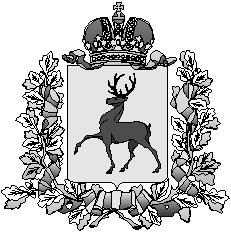 Администрация городского округа город ШахуньяНижегородской областиР А С П О Р Я Ж Е Н И Е№п/пНаименование статьи затратСуммав руб.1ФОТ1982Отчисления от ФОТ59,83Автоуслуги589,94Материалы9805Общехозяйственный59,46Прочие20Итого1907,10Рентабельность 10%190,71Всего с рентабельностью2097,81